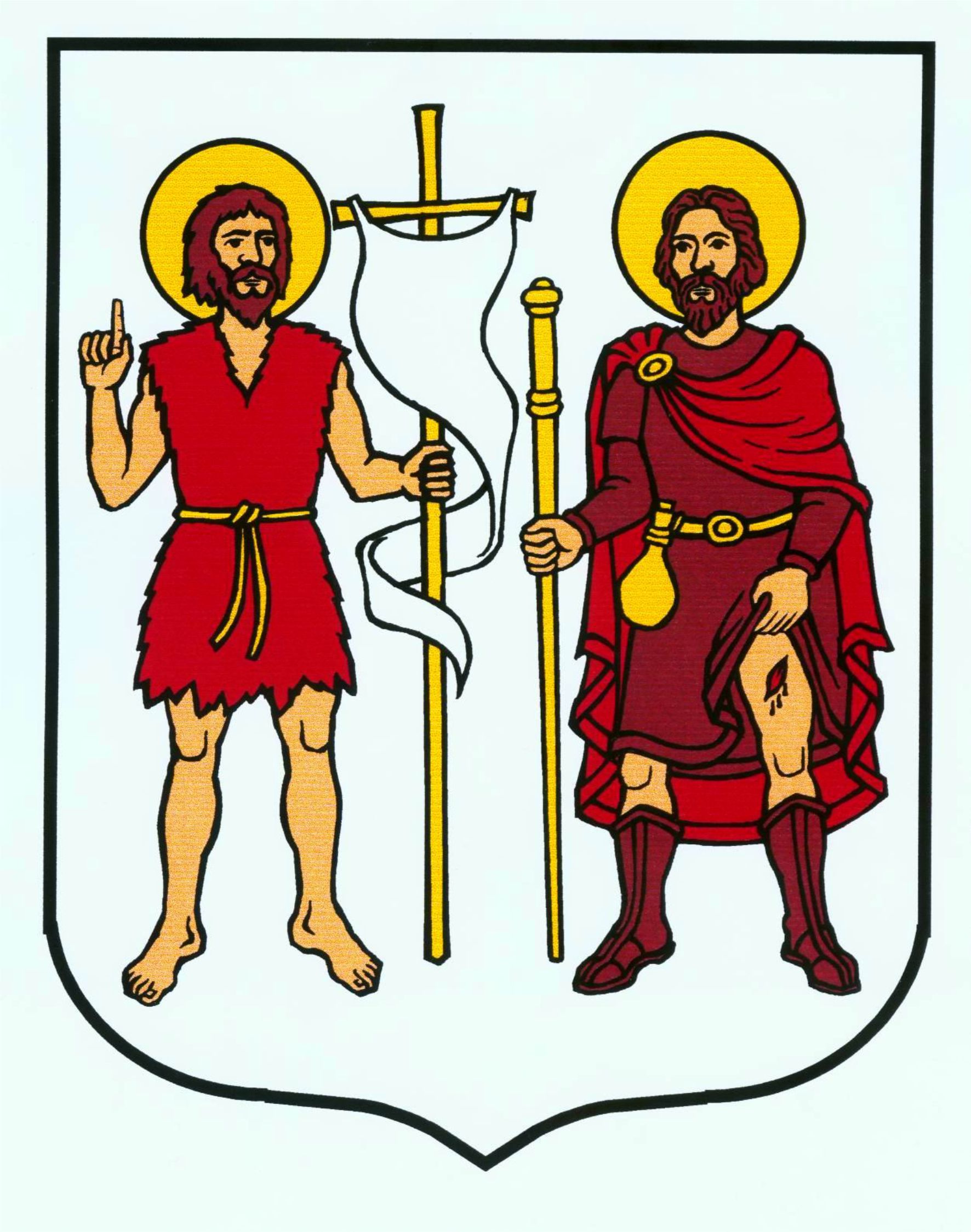 POLUGODIŠNJE IZVJEŠĆE O PROVEDBI PROVEDBENOG PROGRAMA ZA 2022. GODINUOPĆINE SUTIVANza razdoblje 01.01. – 30.06.2022.Sutivan, 29. srpnja 2022.S  A  D  R  Ž  A  JPREGLED STANJA	3IZVJEŠĆE O NAPRETKU U PROVEDBI MJERA	4DOPRINOS OSTVARENJU CILJEVA 	6PRILOG 1. Tablični pregled polugodišnjeg izvješća	8PREGLED STANJAObveza izrade i donošenja Polugodišnjeg izvješća o provedbi provedbenog programa jedinice lokalne samouprave (u daljnjem tekstu: Polugodišnje izvješće) je propisana člankom 13. stavkom 1. Pravilnika o rokovima i postupcima praćenja i izvještavanja o provedbi akata strateškog planiranja od nacionalnog značaja i od značaja za jedinice lokalne i područne (regionalne) samouprave („Narodne novine“ broj 06/19).Polugodišnje i godišnje izvješće o provedbi provedbenih programa jedinica lokalne i područne (regionalne) samouprave je izvješće o napretku u provedbi mjera, aktivnosti i projekata te ostvarivanju pokazatelja rezultata iz kratkoročnih akata strateškog planiranja koje izvršno tijelo JLP(R)S u suradnji sa nadležnim regionalnim odnosno lokalnim koordinatorom izrađuje u skladu s Uputama za izradu polugodišnjeg i godišnjeg izvješća o provedbi provedbenog programa jedinica lokalne i područne (regionalne) samouprave.Sukladno  članku 26. Zakona o sustavu strateškog planiranja i upravljanja razvojem Republike Hrvatske („Narodne novine“ broj 123/17) i člankom 2. točkom 9. Uredbe o smjernicama za izradu akata strateškog planiranja od nacionalnog značaja i od značaja za jedinice lokalne i područne (regionalne) samouprave („Narodne novine“ broj  89/18) općinski načelnik Općine Sutivan je dana 31. prosinca 2022. godine donio Provedbeni program Općine Sutivan za razdoblje 2021. – 2025. godine (u daljnjem tekstu: Provedbeni program).U izvještajnom razdoblju općinski načelnik Općine Sutivan, u okviru svog djelovanja, obavljao je izvršne poslove iz samoupravnog djelovanja Općine koji su mu povjereni zakonom, izvršavao je i osiguravao izvršenje općih akata Općinskog vijeća, usmjeravao djelovanje Jedinstvenog upravnog odjela Općine u obavljanju poslova iz samoupravnog djelokruga Općine, nadzirao njihov rad, te obavljao i druge poslove u skladu sa zakonom, statutom Općine i aktima Općinskog vijeća.Aktivnosti vezane za Provedbeni program Općine Sutivan za razdoblje 2021.-2025. provodile su se sukladno donesenim planovima.Provedbenim programom za razdoblje 2021. -2025. godine Općina Sutivan nastavlja daljnje procese koji su u najvećem dijelu usmjereni na ostvarenje ciljeva koji se odnose na razvoj gospodarstva, turizma i poljoprivrede, ulaganja u demografsku obnovu i odgoj i obrazovanje djece, povećanje opsega i nivoa socijalne skrbi, razvoja protupožarne zaštite, ulaganja u komunalno gospodarstvo i infrastrukturu i ostalo.IZVJEŠĆE O NAPRETKU U PROVEDBI MJERAMjera 1. Socijalna skrbKljučne aktivnosti ostvarenja mjere: Pomoć obiteljima i kućanstvima usred nepovoljne financijske i materijalne situacijeIsplata Božićnica umirovljenicimaPomoć starijim osobama za skrb i njeguUkupan iznos utrošenih proračunskih sredstava u ovom izvještajnom razdoblju za ovu mjeru iznosi 108.975,00 kuna.Mjera 2. Protupožarna zaštitaKljučna aktivnost ostvarenja mjere:Poboljšavanje opremljenosti snaga DVD-aUkupan iznos utrošenih proračunskih sredstava u ovom izvještajnom razdoblju za ovu mjeru iznosi 208.000,00 kuna.Mjera 3. Komunalno gospodarstvo mi infrastrukturaKljučne aktivnosti ostvarenja mjere:Održavanje nerazvrstanih cesta i poljskih putevaProširenje grobljaIzgradnja sustava otpadnih vodaUkupan iznos utrošenih proračunskih sredstava u ovom izvještajnom razdoblju za ovu mjeru iznosi 1.862.725,97 kuna. Mjera 4. Prostorno planiranje, urbanistički planoviKljučne aktivnosti ostvarenja mjere:Donošenje Izmjena i dopuna Prostornog plana Općine SutivanDonošenje raznih UPU-aDonošenje programa Zelene infrastruktureUkupan iznos utrošenih proračunskih sredstava u ovom izvještajnom razdoblju za ovu mjeru iznosi 231.602,00 kuna.Mjera 5. Gospodarski razvojKljučne aktivnosti ostvarenja mjere:Sufinanciranje katamaranske linijeIzgradnja štandova za prodaju autohtonih proizvodaSufinanciranje rada apotekeUkupan iznos utrošenih proračunskih sredstava u ovom izvještajnom razdoblju za ovu mjeru iznosi  141.280,00 kuna.Mjera 6. Odgoj i obrazovanjeKljučne aktivnosti ostvarenja mjere:Pomoć za knjige za osnovnu školuStipendije učenicima i studentimaRekonstrukcija prostorija osnovne školeUkupan iznos utrošenih proračunskih sredstava u ovom izvještajnom razdoblju za ovu mjeru iznosi  37.500,00 kuna.Mjera 7. Demografija i odgoj djeceKljučne aktivnosti za ostvarenje ove mjere:Potpore za novorođenu djecuOpremanje dječjeg vrtićaOdržavanje pogona dječjeg vrtićaUkupan iznos utrošenih proračunskih sredstava u ovom izvještajnom razdoblju za ovu mjeru iznosi 869.544,46 kuna.Mjera 8. Razvoj poljoprivredeKljučne aktivnosti za ostvarivanje ove mjere:Subvencioniranje sadnicaFitosanitarne mjere – palmeFitosanitarne mjere – maslineUkupan iznos utrošenih proračunskih sredstava u ovom izvještajnom razdoblju za ovu mjeru iznosi 20.809,40 kuna.Mjera 9. Razvoj turizmaKljučne aktivnosti ostvarenja mjere:Pomoć turističkoj zajedniciUkupan iznos utrošenih proračunskih sredstava u ovom izvještajnom razdoblju za ovu mjeru iznosi 155.000,00 kuna.Mjera 10. Kultura i sportKljučne aktivnosti ostvarenja mjere:Stivansko LitoUnapređenje kultureUnapređenje sportaUkupan iznos utrošenih proračunskih sredstava u ovom izvještajnom razdoblju za ovu mjeru iznosi 165.000,00 kuna.DOPRINOS OSTVARENJU CILJEVA JAVNIH POLITIKAProvedbenim programom Općine Netretić za razdoblje 2021. - 2025. godine definirane su mjere koje doprinose strateškom planiranju i realizaciji posebnih ciljeva razvoja Općine Sutivan. Ciljevi se ostvaruju kontinuirano s naglaskom na činjenicu da Općina Sutivan većinu svog proračunskog prihoda ostvaruje u drugom dijelu godine te se sukladno tome i postotak ostvarenih mjera povećava. 